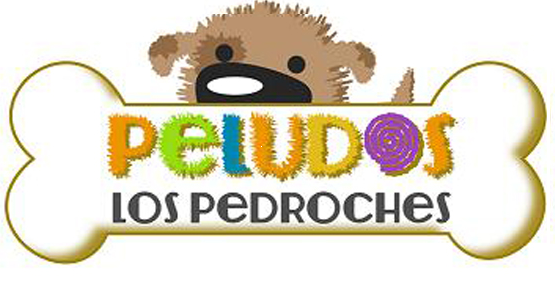 PELUDOS LOS PEDROCHESASOCIACION PROTECTORA DE ANIMALES DE POZOBLANCOCIF: G14956726Contacto: peludoslospedroches@gmail.comDATOS DEL ANIMAL APADRINADOYo ________________________________________________ me comprometo a ingresar en la cuenta anteriormente citada 10€ en concepto de padrino.		Fdo:	En Pozoblanco a        de                       de    2015Ésta ficha sólo nos sirve a la asociación de forma informativa para llevar un control de los padrinos que tenemos, para llevar una contabilidad de  los ingresos mensuales fijos que recibimos. El ingreso debe hacerse mediante transferencia o en efectivo a nuestro número de cuenta. Una vez rellena debes enviárnosla a peludoslospedroches@hotmail.comDe acuerdo con lo establecido en la Ley Orgánica 15/1999, de 13 de Diciembre, de Protección de Datos de Carácter Personal, del Real Decreto 1720/2007 por el que se aprueba el Reglamento de Medias de Seguridad de los ficheros automatizados que contengan datos de carácter personal les informamos que los datos de carácter personal aquí recogidos serán objeto de tratamiento automatizado en nuestros ficheros, con el fin de facilitarles información sobre nuestros animales según su solicitud. Igualmente dan su consentimiento para mantener sus datos en nuestros ficheros una vez finalizada la relación con el fin de mantenerles informados de sucesos y animales en adopción, además de eventos organizados por la Asociación Protectora de Animales Peludos los Pedroches El consentimiento se entenderá prestado en tanto no se ejerzan los derechos de acceso, rectificación, cancelación u oposición, dirigiéndose mediante correo electrónico, adjuntando fotocopia de su DNI, al responsable del fichero: Asociación Protectora de Animales Peludos los Pedroches .Los datos serán cedidos a ninguna empresa u organización bajo ningún concepto.FICHA DE PADRINO/A                                 DATOS PERSONALESDATOS PERSONALESDATOS PERSONALESDATOS PERSONALESNombre y ApellidosDNIF. de nacimientoDirección PostalC.P.PoblaciónProvinciaTeléfono fijoTeléfono MóvilEmail de contactoPERRONOMBREUBICACIONDATOS BANCARIOS PARA EL INGRESODATOS BANCARIOS PARA EL INGRESOENTIDADCAJA RURAL DEL SURNº de cuenta (20 dígitos)ES50 3187 0599 7921 9923 5819